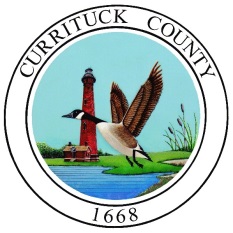 If you plan to have a tent for your event, you MUST rent the lawn on which the tent will be located for the day before and the day after to allow for tent set-up and breakdown. If you plan on having a reception, a tent is REQUIRED.Multiple weddings may be contracted on the same day unless the applicant is reserving all 3 areas at Whalehead (North & South Lawns and the Point). Fees are payable with application. PRICINGCEREMONY ONLY /OTHER EVENTSNorth Lawn $750 per daySouth Lawn $750 per dayThe Point $750 per dayGazebo $150 per day (15 people or less)CEREMONY + RECEPTION Main Lawn (North or South) $750 per dayAdditional Lawn (North or South) $400 per dayThe Point $400 per dayGazebo $150 per day PRICING EXAMPLES OF CEREMONY + RECEPTION OPTIONSRental of 1 Lawn: $2,250Includes 3 day rental of your Main Location choice (day before, day of, day after)Rental of 2 Lawns: $2,650Includes 3 day rental of your Main Location choice + your Additional Location(day of)Entire Property Rental: $3,200Includes 3 day rental of your Main Location (day before, day of, day after). Includes 1 day rental of the second lawn, the Point & Gazebo for the DAY OF your event. TRANSPORTATIONGolf Cart(s) $300 available for 6 hours the day of your wedding—Includes driver (2 carts available on a first-come, first served basis)SECURITY DEPOSIT$750 –  No deposit required for Gazebo Rental*Required w/ Application*Any refund of the security/damage deposit will be processed within 30 days after the Event if all        conditions and terms are met as set forth in Historic Corolla Park Rules & Regulation.